Dichiarazione in merito all’affidamento dell’incarico da parte del Committente(art.2 della Legge Regionale 30/2019)D.P.R. 28 dicembre 2000, n. 445Il titolare, consapevole delle pene stabilite per false attestazioni e mendaci dichiarazioni ai sensi dell’articolo 76 del d.P.R. 28 dicembre 2000, n. 445 e degli artt. 483,495 e 496 del Codice Penale e che inoltre, qualora dal controllo effettuato emerga la non veridicità del contenuto della dichiarazione resa, decadrà dai benefici conseguenti al provvedimento conseguito sulla base della dichiarazione non veritiera ai sensi dell’art. 75 del d.P.R. n. 445/2000, sotto la propria responsabilitàDICHIARA/NOche per la presentazione dell’istanza sopra citata, ai sensi dell’art. 2 della L.R. 30/2019 del 05/07/2019, ha affidato l’incarico di progettista/i, il/i tecnico/i indicato/i alla sezione 2 dell’allegato “Soggetti coinvolti”allegato alla pratica edilizia.Allega: copia del documento di riconoscimento.Data e luogo								Il/I Dichiarante/i________________________________________________________________________INFORMATIVA SULLA PRIVACYCon la firma della presente, il sottoscritto dichiara di essere informato sul fatto che i dati contenuti nella presente saranno utilizzati solo a fini di raccolta e trattamento connessi a compiti istituzionali, limitatamente a quanto necessario, per rispondere alla richiesta di intervento che li riguarda, in osservanza all’art.13 del DGPR (Regolamento UE 2016/679) e del d.Lgs. 196/2003 “Codice in materia di protezione dei dati personali	Data e luogo	Il/i dichiarante/i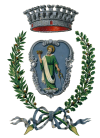 Al Comune di GiovinazzoSportello Unico Edilizia (SUE)Al Comune di GiovinazzoSportello Unico Edilizia (SUE)Allegato alla pratica edilizia/urbanisticaS.C.I.A  Alternativa al P.D.C.	P.D.C. - Permesso di CostruireS.C.I.A - Segnalaz. Certificata Inizio AttivitàC.I.L.A. - Comunicaz. Inizio Lavori AsseverataP.U.E. – Piano urbanistici Esecutivida compilare a cura del SUE/SUAPSUAPSUEIndirizzo:  Piazza Vittorio Emanuele II, 64PEC  sue@pec.comune.giovinazzo.ba.itAllegato alla pratica edilizia/urbanisticaS.C.I.A  Alternativa al P.D.C.	P.D.C. - Permesso di CostruireS.C.I.A - Segnalaz. Certificata Inizio AttivitàC.I.L.A. - Comunicaz. Inizio Lavori AsseverataP.U.E. – Piano urbanistici Esecutivida compilare a cura del SUE/SUAPDATI DEL TITOLARE 		(in caso di più titolari, la sezione è ripetibile nell’allegato “Soggetti coinvolti”)Cognome e Nome________________________________________________________________________________________________________________________________________________________________________________________________________________________________________________________________________________________________________________________________________________________________________codice fiscale|__|__|__|__|__|__|__|__|__|__|__|__|__|__|__|__||__|__|__|__|__|__|__|__|__|__|__|__|__|__|__|__||__|__|__|__|__|__|__|__|__|__|__|__|__|__|__|__||__|__|__|__|__|__|__|__|__|__|__|__|__|__|__|__||__|__|__|__|__|__|__|__|__|__|__|__|__|__|__|__|nato a_______________________prov.|__|__|stato_____________________________nato il|__|__|__|__|__|__|__|__|residente in_______________________prov.|__|__|stato_____________________________Indirizzo___________________________________ n.  ____________________________________________ n.  ____________________________________________ n.  ____________________________________________ n.  _________C.A.P.          |__|__|__|__|__|PEC / posta elettronica________________________________________________________________________________________________________________________________________________________________________________________________Telefono fisso / cellulare________________________________________________________________________________________________________________________________________________________________________________________________DATI DELLA DITTA O SOCIETA’ 									(eventuale)in qualità di________________________________________________________________________________________________________________________________________________________________________________________________________________________________________________________________________________________________________________________________________________________________________della ditta / società________________________________________________________________________________________________________________________________________________________________________________________________________________________________________________________________________________________________________________________________________________________________________codice fiscale / 
p. IVA|__|__|__|__|__|__|__|__|__|__|__|__|__|__|__|__||__|__|__|__|__|__|__|__|__|__|__|__|__|__|__|__||__|__|__|__|__|__|__|__|__|__|__|__|__|__|__|__||__|__|__|__|__|__|__|__|__|__|__|__|__|__|__|__||__|__|__|__|__|__|__|__|__|__|__|__|__|__|__|__|Iscritta alla C.C.I.A.A. di_______________________prov.|__|__|n.   |__|__|__|__|__|__|__|n.   |__|__|__|__|__|__|__|con sede in_______________________prov.|__|__|indirizzo_____________________________PEC / posta elettronica_________________________________________________________________________________________________________C.A.P.|__|__|__|__|__|Telefono fisso / cellulare_________________________________________________________________________________________________________